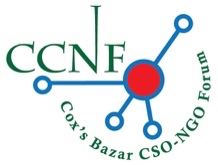 msev` weÁwß: †ivwn½v AvMg‡bi cuvP eQi c~wZ©‡Z wmwmGbGdÕi Av‡jvPbv mfvgvqvbgv‡ii Dci Pvc ˆZwi‡Z RvwZmsN‡K mdj n‡ZB n‡e: †ivwn½v Kg©m~wP Kvh©Ki Ki‡Z †jvKvjvB‡Rkb †ivWg¨vc ev¯Íevqb PvB  XvKv, 24 AvM÷ 2022| †ivwn½v‡`i wbR †`‡k wdwi‡q †bIqvi e¨vcv‡i gvqvbgv‡ii Dci Kvh©Ki Pvc cÖ‡qv‡M RvwZmsNmn AvšÍR©vwZK m¤úª`vq cy‡ivcywi e¨_© e‡j AwfgZ e¨³ K‡i‡Qb bvMwiK mgv‡Ri †bZ…e„›`| AvR  K·evRvi wmGmI-GbwRI †dvivg (wmwmGbGd)-Gi cÿ †_‡K Av‡qvwRZ GK Av‡jvPbv mfvq Zuviv Gme K_v e‡jb| Zuviv AviI e‡jb, †ivwn½v msK‡Ui `vq cy‡ivUvB gvqvbgv‡ii, GwU GKwU AvšÍR©vwZK msKU, A_P †KvbI iKg `vq bv _vKvi c‡iI GB msK‡Ui `vqfvi enb Ki‡Z n‡”Q evsjv‡`k‡K| Gi `vqfvi wek¦evmx‡K wb‡Z n‡e| K·evRv‡i Kg©iZ cÖvq 50wU ¯’vbxq I RvZxq ms¯’vi †bUIqvK© wmwmGbGd Av‡qvwRZ mfvwU mÂvjbv K‡ib †dviv‡gi †Kv-†Pqvi I †Kv÷ dvD‡Ûk‡bi wbe©vnx cwiPvjK †iRvDj Kwig †PŠayix Ges Av‡iKRb †Kv-†Pqvi I cvj‡mi cÖavb wbe©vnx Avey †gv‡k©` †PŠayix| G‡Z AviI e³…Zv K‡ib bvix c‡ÿi wkixb nK, eª¨vK wek¦we`¨vj‡qi †m›Uvi di wcm GÛ Rvw÷mÕi e¨vwi÷vi gvbRyi nvmvb, wWRv÷vi †dviv‡gi bCg MIni Iqvniv, BcmvÕi †gv. Avwidzi ingvb, Rv‡Mv bvix Dbœqb ms¯’vi wkDwj kg©v, mykxj‡bi †gv. gwRyei ingvb, GKjv‡ei m½xZv †Nvl Ges wmwmGbGdÕi †Kv-†Pqvi Ges gyw³ K·evRviÕi cÖavb wbe©vnx wegj P›`ª †` miKvi I †bUIqvK©wUi m`m¨ mwPe †gv. Rvnv½xi Avjg| Avey gy‡k©` †PŠayix e‡jb, †`‡k †ivwn½vi msL¨v GLb cÖvq 12 jvL e‡j Rvbv hv‡”Q| GLb ch©šÍ RvwZms‡Ni K‡qKwU †iRy‡jkb Qvov G‡`i‡K gvqvbgv‡i  wdwi‡q †bIqvi Kvh©Ki †KvbI D‡`¨vM †bB, G‡Z K‡i †ivwn½v Rb‡Mvôxi g‡a¨ AwbðqZv I nZvkv KvR Ki‡Q, GKB ai‡bi nZvkv Av‡Q ¯’vbxq‡`i g‡a¨I| cÖZ¨vemb wbwðZ Ki‡Z cÖ_vMZ K~UbxwZi cvkvcvwk AbvbyôvwbK K~UbxwZ ev Uª¨vK Uz wW‡cøvg¨vwmi cÖwZ †Rvi w`‡Z n‡e| wkDjx kg©v †ivwn½v wkwe‡i bvix †bZ…Z¡ ˆZwii Dci †Rvi †`b| wegj P›`ª †` miKvi e‡jb, †ivwn½v‡`i cÖvq 50 fvMB wkï-hye mgvR| GB wekvj Rb‡Mvôx‡K K¨v‡¤úi wfZi wewfbœ Kvh©µ‡g e¨¯Í ivL‡Z n‡e, KvwiMwi I Rxeb `ÿZv welqK cÖwkÿY w`‡Z n‡e| G‡Z K‡i Zuv‡`i wec‡_ hvIqvi m¤¢vebv Kg‡e Ges Zvuiv gvqvbgv‡i wd‡i †M‡jI m¤§vbRbK Kg©ms¯’vb ˆZwi Ki‡Z cvi‡e| †gv. gywReyi ingvb e‡jb, wkwei ˆZwi Ki‡Z wM‡q cÖvq 6 nvRvi GKi cvnvo Ges 2 nvRvi GKi ebf~wg ÿwZMÖ¯Í n‡q‡Q| mvgvwRK ebvq‡b m¤ú„³ cÖvq AvovB nvRvi cwievi cvuP eQ‡iI †KvbI ÿwZc~iY cvqwb| cvwbi ¯Íi wb‡P †b‡g hv‡”Q| cøvw÷K GKUv eo msKU, mKj cøvw÷K wkwe‡i wbwl× Ki‡Z n‡e| cwi‡ek cybiæ×v‡i GKwU we‡kl Znwej ˆZwi Ki‡Z n‡e| m½xZv †Nvl e‡jb,  wK‡kvi-wK‡kvix‡`i cÖRbb ¯^v¯’¨ †mev wbwðZ Ki‡Z n‡e|  †gv. Rvnv½xi Avjg e‡jb, †ivwn½v Kg©m~wPi cwiKíbv I Zv ev¯Íevq‡b ¯’vbxq miKvi cÖwZôvb¸‡jv‡K m¤ú„³ Ki‡Z n‡e, ¯’vbxq cÖwZôvb¸‡jv‡K gvV ch©v‡q Kvh©µg ev¯Íevq‡b †bZ…Z¡ w`‡Z n‡e, G‡Z K‡i LiP Kwg‡q Avbv hv‡e| eZ©gv‡b †ivwn½v Kg©m~wP‡Z ¯’vbxq ms¯’v¸‡jvi AskMÖnY AcÖZzj| †gv. Avwidzi ingvb e‡jb, †ivwn½v wkwe‡i †Mv‡q›`v ZrciZv evov‡Z n‡e hv‡Z K‡i †KvbI †Mvôx ag©xq †gŠjev`x `j ˆZwi Ki‡Z bv cv‡i| K¨v‡¤ú †gxjev`x `j ˆZwi n‡j Zv †`‡ki Rb¨ ûgwKi KviY n‡q `uvov‡e| GQvovI DwLqv wi‡cvU©vm© BDwbwUi mvaviY m¤úv`K iwdK DwÏb e‡jb, †ivwn½v wkwe‡i m¤úªwZ AwMœKv‡Û ÿwZMÖ¯Í †ivwn½v Ni¸‡jv †givg‡Z mn‡hvwMZv †c‡jI, K¨v‡¤úi wfZ‡i _vKv ¯’vbxq 14wU cwievi †KvbI mn‡hvwMZv cvqwb| ÿwZMÖ¯Í mKj ¯’vbxq cwiev‡ii cÖwZI we‡kl `„wó ivL‡Z n‡e| MIni bCg Iqvniv e‡jb, cÖZ¨vemb‡KB ivL‡Z n‡e †ivwn½v Kg©m~wPi †K›`ªwe›`y‡Z| cÖZ¨vem‡bi Rb¨ GKwU RvZxq †KŠkjcÎ ˆZwi Ki‡Z n‡e Ges  wbqwgZfv‡e †mB cwiKíbvi ev¯Íevqb AMÖMwZ hvPvB K‡i †`L‡Z n‡e| GQvovI evsjv‡`k I gvqvbgvimn mswkøó †`k¸‡jvi bvMwiK mgvR¸‡jvi g‡a¨ †hvMv‡hvM evov‡Z n‡e| e¨wi÷vi gvbRyi nvmvb e‡jb, cÖZ¨vem‡bi e¨vcv‡i AvšÍR©vwZK m¤úª`vq, we‡kl K‡i RvwZms‡Ni eo e¨_©Zv Av‡Q| G‡ÿ‡Î e¨_© AvwmqvbI|  †ivwn½v msKU GKwU `xN©vwqZ msK‡U cwiYZ n‡q †M‡Q, ZvB AvÂwjK I AvšÍR©vwZK D‡`¨vM cÖ‡qvRb| msKU †gvKv‡ejvq A_© mnvqZv Kg‡Q, GUv †gvKv‡ejvq †jvKvjvB‡Rkb †ivWg¨vc ev¯Íevq‡bi †KvbI weKí bvB| wkixb nK e‡jb, cÖZ¨vem‡bi AvM ch©šÍ †ivwn½v wkwe‡ii bvix‡`i Rb¨ we‡kl Kg©m~wP ev¯Íevqb Ki‡Z n‡e| wkwe‡i e„ÿ‡ivcb Kg©m~wP ev¯Íevqb Ki‡Z n‡e| †iRvDj Kwig †PŠayix e‡jb, K·evRv‡ii Rb¨ miKv‡ii e¨vcK Dbœqb Kvh©µg ev¯ÍevwqZ n‡”Q| cÖvq 3.3 wewjqb Wjv‡ii 70wUi g‡Zv cÖKí ev¯ÍevwqZ n‡”Q| †`‡ki GB m¤ú` iÿvq, K·evRv‡ii DbœwZi cÖ‡Póv‡K mKj ai‡bi ûgwK †_‡K gy³ ivL‡Z n‡e| †UKmB cÖZ¨vemb wbwðZ Ki‡Z bv cvi‡j K·evRv‡ii Rb¨, †`‡ki Rb¨ weivU ûgwK n‡q `uvov‡Z cv‡i GB †ivwn½v msKU|    evZ©v †cÖiK: †gv¯Ídv Kvgvj AvK›`, m`m¨, wmwmGbGd, †gvevBj : 01711 455591, kamal@coastbd.net 